Common Risk Assessment questionnaireVICTIMPERPETRATOR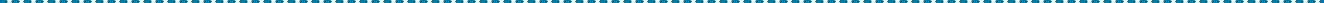 RISK ASSESSMENT TICK SHEET FOR COMPLETION BY WORKERS OR PARTIES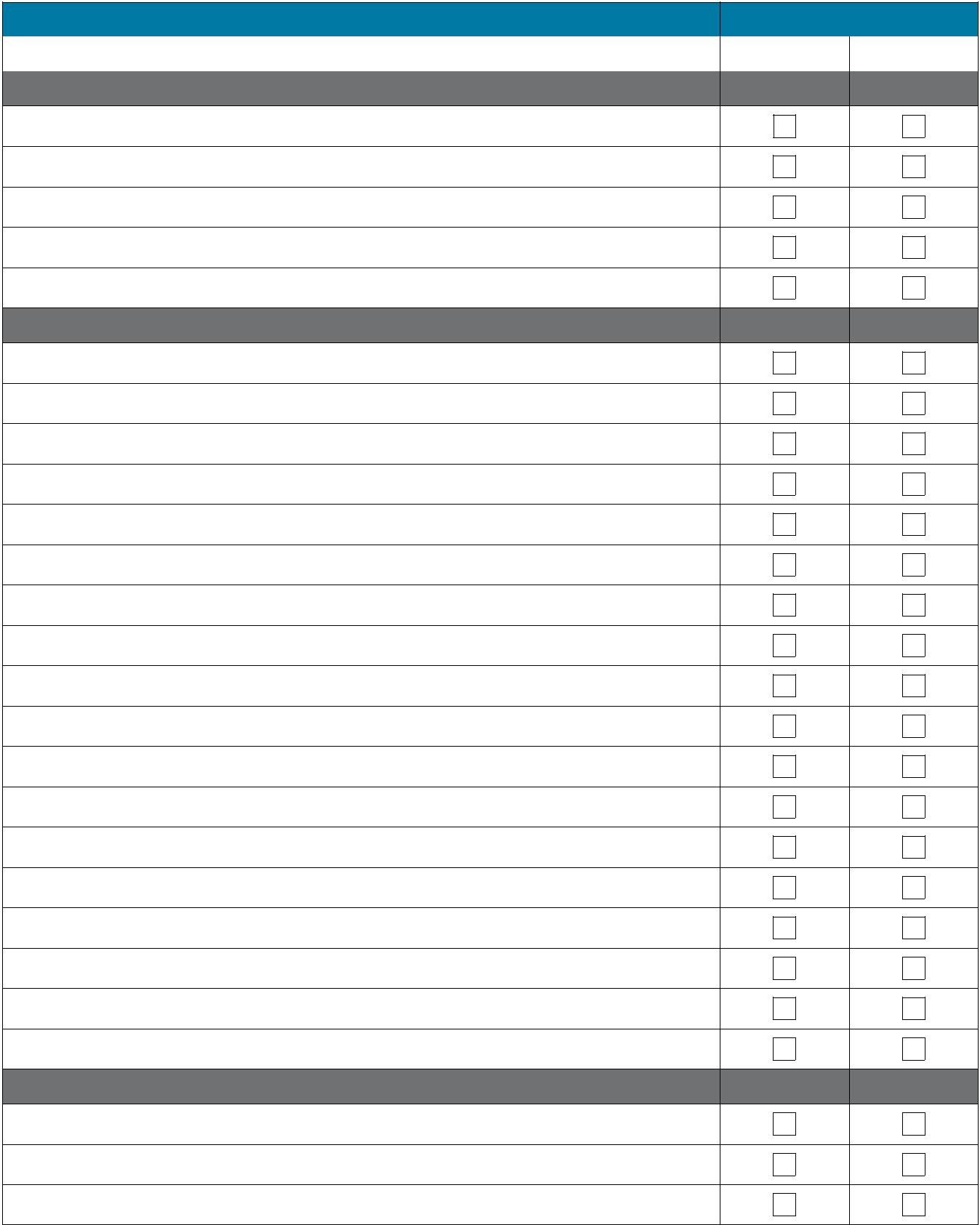 Pregnancy/new birth*Depression/ mental health issueDrug and/or alcohol misuse/abuseHas ever verbalized or had suicidal ideas or tried to commit suicideIsolationPerpetratorUse of weapon in most recent event*Access to weapons*Has ever harmed or threatened to harm victimHas ever tried to choke the victim*Has ever threatened to kill victim*Has ever harmed or threatened to harm or kill children*Has ever harmed or threatened to harm or kill other family membersHas ever harmed or threatened to harm or kill pets or other animals*Has ever threatened or tried to commit suicide*Stalking of victim*Sexual assault of victim*Previous or current breach of intervention orderDrug and/or alcohol misuse/abuse*Obsession/jealous behavior toward victim*Controlling behavior*Unemployed*Depression/mental health issue#History of violent behavior (not family violence)RelationshipRecent separation*Escalation – increase in severity and/or frequency of violence*Financial difficulties* May indicate an increased risk of the victim being killed or almost killed. # Mental health issues such as depression and paranoid psychosis, which focuses on the victim as hostile, are high risk when they are present in conjunction with other risk factors, particularly a previous history of violence. The presence of a mental health issue must be carefully considered in relation to the co-occurrence of other riskRisk factorExplanationVictimPregnancy/new birthFamily violence often commences or intensifies during pregnancy and is associated with increased rates of miscarriage, low birth weight, prematurebirth, fetal injury and fetal death. Family violence during pregnancy isregarded as a significant indicator of future harm to the woman and her child.Depression/mental healthVictims with a mental illness may be more vulnerable to family violenceIssuedue to their inability to accurately assess their situation.Drug and/or alcoholVictims may use alcohol or other drugs to cope with the physical, emotionalmisuse/abuseor psychological effects of family violence, which can lead to increasedvulnerability.Has ever verbalized orSuicidal thoughts or attempts indicate that the victim is extremely vulnerablehad suicidal ideas or triedand the situation has become critical.to commit suicideIsolationA victim is more vulnerable if they are isolated from family, friends and othersocial networks. Isolation also increases the likelihood of violence and is notsimply geographical. Other examples of isolation include cultural factors,which may limit a new immigrant’s access to social supports; disabilities, which may limit social interaction or support; and/or the perpetrator notallowing the victim to have social interaction.Risk factorExplanationPerpetratorUse of weapon in mostUse of a weapon indicates a high level of risk because previous behaviorrecent eventis a likely predictor of future behavior. A weapon is defined as any tool usedby the perpetrator which can injure, kill or destroy property, including guns.Access to weaponsPerpetrators who have access to weapons, particularly guns, are much morelikely to seriously injure or kill a victim than others without access to weapons.Has ever harmed orPsychological and emotional abuse has been found to be a good predictorthreatened to harm victimof continued abuse, including physical abuse. Previous physical assaultsalso predict future assaults.Has ever tried to chokeStrangulation or choking is a common method used by male perpetratorsthe victimto kill female victims.Has ever threatened toEvidence suggests that a perpetrator’s threat to kill a victim is often genuine.kill victim.Has ever harmed orEvidence suggests that child abuse and family violence are likely to occur inthreatened to harm or killthe same family. Children witnessing, hearing or being subjected toChildrenviolence will be adversely affected and may develop behavioral and emotional problems.Has ever harmed orThreats by the perpetrator to hurt or cause actual harm to family membersthreatened to harm or killcan be a way of controlling the victim through fear.other family membersHas ever harmed orA correlation between cruelty to animals and family violence is increasinglythreatened to harm or killbeing recognized. Because there is a direct link between family violencepets or other animalsand pets being abused or killed, abuse or threats of abuse pets may beused by perpetrators to control family members.Risk factorExplanationPerpetrator cont’dHas ever threatened orThreats or attempts to commit suicide have been found to be a risk factortried to commit suicidefor murder–suicide.Stalking of victimStalkers are more likely to be violent if they have had an intimate relationshipwith the victim. Stalking, when coupled with physical assault, is stronglyconnected to murder or attempted murder. Stalking behavior and obsessivethinking are highly related behaviors.Sexual assault of victimSexual assault includes when the perpetrator has forced the victim to havesex against their will, coerced sexual activity or carried out unwanted sexualtouching. Women who report sexual assault are more likely to have a historyof family violence.Previous or currentBreaching Intervention Order conditions indicates the defendant is not willing tobreach of Interventionabide by the orders of a court. Such behavior should be considered a Orderserious indicator of increased risk of future violence.Drug and/or alcoholSerious problems with illicit drug, alcohol or prescription drugs and inhalantsmisuse/abuselead to impairment in social functioning and create a risk of family violence.This includes temporary drug-induced psychosis.Controlling behaviorsThe perpetrator can exercise complete control over the victim’s activities by,for example, telling the victim who they can be friends with, controlling howmuch money the victim can access, and determining when the victim can seefriends and family and when the victim can use the car. Men who think they ‘should be in charge’ are more likely to use various forms of violence againsttheir partner.UnemployedUnemployment is associated with an increased risk of lethal assault, and asudden change in employment status – such as being terminated and/orretrenched – may be associated with increased risk.Depression/mental healthMurder–suicide outcomes in family violence have been associated with Issueperpetrators who have mental health problems, particularly depression.History of violentPerpetrators with a history of violence are more likely to use violence against Behaviorfamily members. This can occur even if the violence has not previouslybeen directed toward family members. Other victims may have includedstrangers, acquaintances and/or police officers. The nature of the violencemay include credible threats or use of weapons, and attempted or actualassaults. Violent men generally engage in more frequent and more severefamily violence than perpetrators who do not have a violent past.RelationshipSeparationFor women who are experiencing family violence, the high risk periods includeimmediately prior to taking action, and during the initial stages of or immediately after separation. Victims who stay with the perpetrator becausethey are afraid to leave often accurately anticipate that leaving would increasethe risk of lethal assault. The data on ‘time-since-separation’ suggeststhat women are particularly at risk within the first two months.Escalation – increase inViolence occurring more often or becoming worse has been found to beseverity and/or frequencyassociated with lethal outcomes for victims.of violenceFinancial difficultiesLow income (less than that required to provide for basic needs) and financialstress including a gambling addiction are risk factors for family violence.Risk or vulnerability factorPresence of factorPresence of factorYesNoVictim